Информация МКОУ «СОШ №2 с. Карагач»   по исполнению   мероприятий муниципальной программы «Профилактика правонарушений в Прохладненском муниципальном районе на 2015-2017годы»за II полугодие 2014 - 2015 учебного года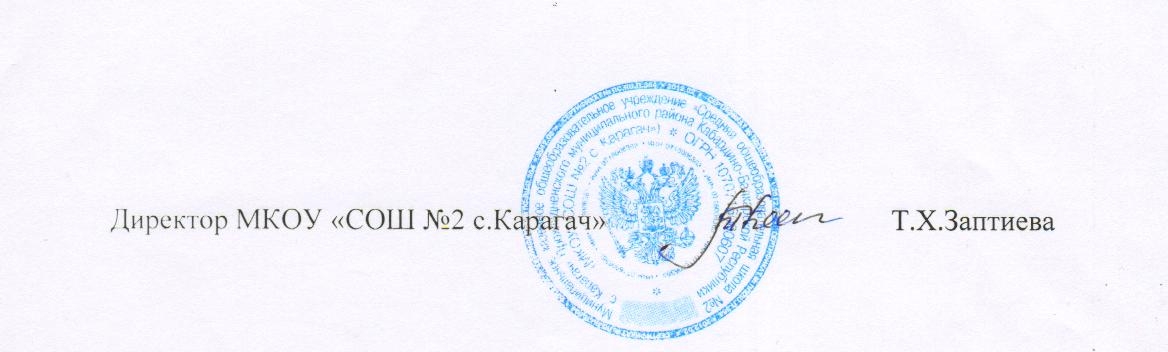 № п/п районного планаНаименование мероприятия районного планаНаименование мероприятия образовательного учрежденияКлассДата проведенияОтветственный исполнитель2.1.Организация профориентации и обучения выпускников образовательных учрежденийПроведение классных часов, круглых столов по профориентации среди учащихся 8 – 11 классов.Встреча с представителями ВУЗов и СУЗ ов.Посещение организаций  с.п. Карагач, с целью ознакомления с той или иной сферой  деятельностью.8 – 11январь - мартпедагог – организатор, классные руководители2.2.Организация временных рабочих мест для несовершеннолетних граждан в возрасте от 14 до 18 лет в свободное от учебы время и каникулярный периодОрганизация рабочих мест для учащихся 9 - 11 классов  на полях у арендаторов села9 - 11майсоциальный педагог, родители учащихся2.3.Организация школьных лагерей на время летних каникулОрганизация пришкольного лагеря «Весёлый улей» 1 - 4июньпедагог – организатор2.5.Проведение тематических конференций, семинаров, лекций, классных часов и т.д. по вопросам профилактики правонарушений и борьбе с оборотом и употреблением наркотиков, пьянством и алкоголизмом среди учащихся всех типов образовательных учрежденийЛекция «Права и обязанности школьника» Викторина «Три ступени ведущие вниз»Классный час«Наркотики и их последствия»5-78-117 - 89 А и Бмартапрельмайсоциальный педагогсоциальный педагог,педагог-психологклассные руководители2.7.Своевременное обновление банка данных о несовершеннолетних в возрасте от 7 до 18 лет, не посещающих или систематически пропускающих занятия в образовательных учреждениях без уважительных причинВыявление детей, не посещающих общеобразовательное учреждения без уважительных причин, организация встреч  с инспектором ОПДН Балацким С.А., посещение семей «группы риска».1 - 11постоянносоциальный педагог,педагог-психолог, классные руководители2.8.Проведение конкурсов среди учащихся образовательных учреждений района на тему профилактики правонарушенийКонкурс рисунков «Семья глазами ребенка»Конкурс рисунков «Мы за здоровый образ жизни!»5 - 62 -4 мартмайУчитель ИЗОучителя начальных классов2.9.Своевременное обновление банка данных о детях, нуждающихся в социальной помощи и медико-психологической поддержкеВыявление детей, нуждающихся в социальной помощи и медико-психологической поддержке1 - 11постоянносоциальный педагог,педагог-психолог, классные руководители2.10.Организация и проведение комплексных оздоровительных, физкультурно-спортивных и агитационно-пропагандистских мероприятий, направленных на патриотическое воспитание несовершеннолетних, против наркомании, алкоголизма и терроризмаПодготовка и распространение специальных материалов антинаркотической направленности: буклеты, брошюры, социальная реклама. Размещение их на  информационном стенде школы, расклеивание их по селу.члены ДО «Хатти»апрель-майпедагог – организатор